DISHES AND THEIR ALLERGEN CONTENTReview date:	March 2016					Reviewed by:  A Downer and R PotiaPasta King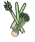 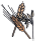 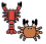 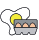 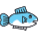 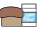 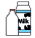 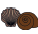 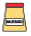 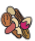 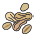 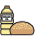 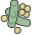 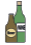 CeleryCereals containing gluten**CrustaceansEggsFishLupinMilkMolluscsMustardNuts*PeanutsSesame seedsSoyaSulphur dioxidePastaxNoodlesxRiceSauces: Halal where applicableArrabiataBasilicoBBQ Chicken TorinoxChicken ItalianoPomodoroVeggie BolognesexxFirecracker ChickenChicken BaltiChicken TikkaSweet Chilli ChickenBBQ QuornxxCheese saucexxxChinese Veg CurryxxxxItalian MushroomxxMediterranean VegMixed peppersTomato and marscarponexVegetable BaltiVegetable ChillixxVeggie BolognesexxZingy peppersxSalmon FlorentinexxTuna and sweetcornx